“ENLACES: DEFINICIÓN, PROPIEDADES, ESTRUCTURA DE LEWIS, PREDICCIÓN DE ENLACES”Instrucciones: Construye una frase a partir de las palabras o grupos de ellas que se muestran.1.- ¿Qué es el enlace químico?El enlace químico es / la fuerza / sustancias compuestas/ formando /, iguales o distintos, / a grupos de dos o más átomos / que mantiene unidos / sustancias simples poliatómicas o_______________________________________________________________________________________________________________________________________________________________________________________________________________________________________________________________________________________________________________________________________________________________________________________2.- ¿Qué nos indica la regla del octeto o en algunos casos regla del dueto?Tendencia / gas noble / semejante / más cercano / una configuración electrónica / los átomos / que tienen / a tener / en la tabla periódica /a la del_______________________________________________________________________________________________________________________________________________________________________________________________________________________________________________________________________________________________________________________________________________________________________________________Instrucciones: Subraya la respuesta correcta.3.- ¿Cuál es la estructura de Lewis del Br?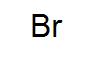 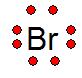 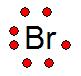 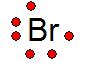 4.- ¿Cuál es la estructura de Lewis del Mg?  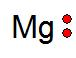 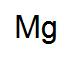 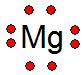 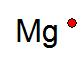 5.- ¿Cuál es la estructura de Lewis del P?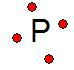 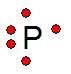 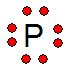 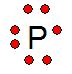 6.- ¿Cuál es la estructura de Lewis del S?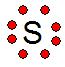 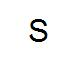 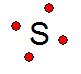 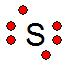 7.- ¿Cuál es la estructura de Lewis del Si?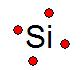 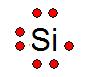 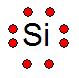 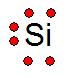 Instrucciones: Determina el tipo de enlace, si lo hubiera, a partir de los átomos que tenemos (I)Pistas: Ten en cuenta la diferencia de electronegatividad entre los elementos que tenemos. La diferencia en los valores de electronegatividad determina la polaridad de un enlace.Diferencia de electronegatividad 			Tipos de enlaceMenor o igual a 0.4				Covalente no polarDe 0.5 a 1.7					Covalente polarMayor de 1.7					IónicoMuy parecida y baja: enlace metálico. Si hay gases nobles: sin enlace.Consulta los valores de electronegatividad con la tabla interactiva que viene para descargar en el enlace de la página www.quimiahua.jimdo.comTipo de átomos que tenemosTipo de átomos que tenemosEnlace más probableÁtomos de ClÁtomos de ClÁtomos de ClÁtomos de ArÁtomos de ClÁtomos de OÁtomos de ClÁtomos de FeÁtomos de NaÁtomos de NaÁtomos de SÁtomos de ClÁtomos de BrÁtomos de CaÁtomos de FeÁtomos de Fe